Ф5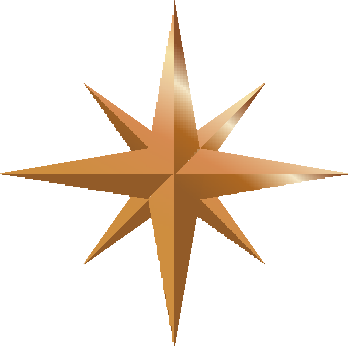 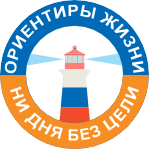 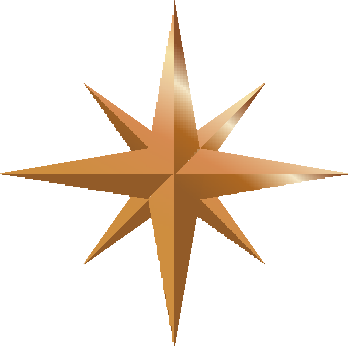 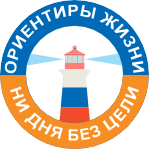 ПОЛОЖЕНИЕ(Городской уровень) Школа, класс МАОУ СОШ № 9, 7 «б» классМероприятие: создание лыжни для жителей поселка.Цель: воспитывать уважение к труду, прививать бережное отношение к результатам своего труда и труда других людей.Задачи: - развивать трудолюбие, умение работать в коллективе;- формировать умения и навыки уборки снега;- развивать умение помочь.Дата и место проведения мероприятия: 3 февраля 2024 год, лес п. Нейво-Рудянка.План и порядок проведения мероприятия: - знакомство с человеком, у которого есть специальное оборудование для создания лыжни;- подготовка транспорта, одежды;- создание лыжни;- итог работы.Планируемые результаты: уважение и желание безвозмездно помочь, умение работать в коллективе и с новыми людьми; формирование здорового образа жизни.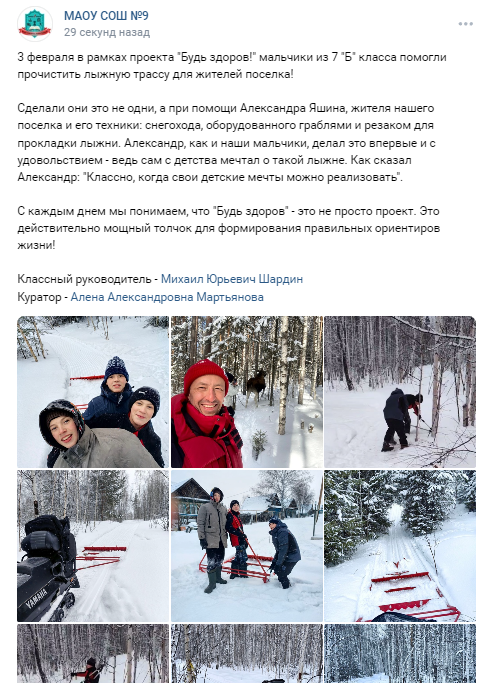 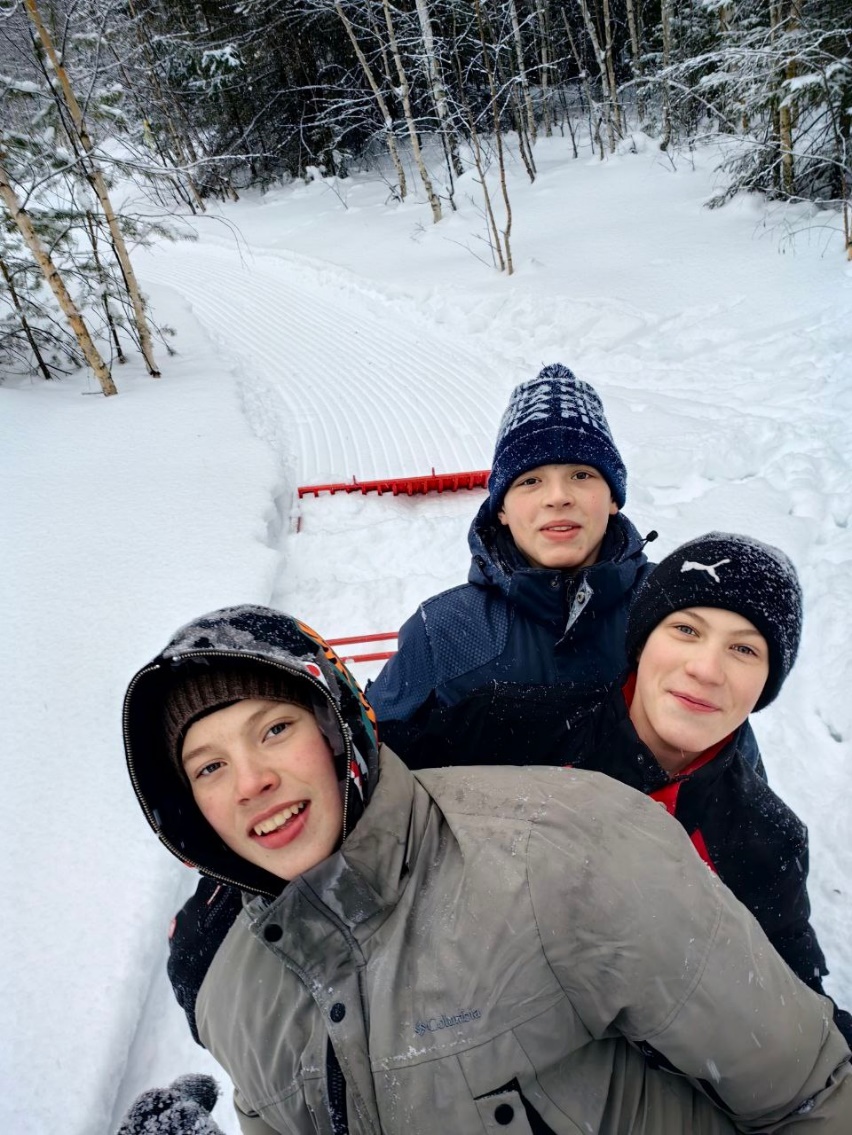 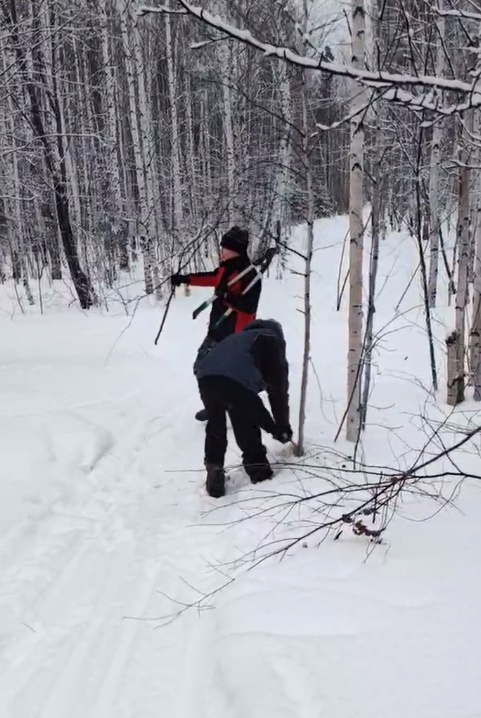 Сценарий3 февраля в рамках проекта "Будь здоров!" мальчики из 7 "Б" класса помогли прочистить лыжную трассу для жителей поселка!Сделали они это не одни, а при помощи Александра Яшина, жителя нашего поселка и его техники: снегохода, оборудованного граблями и резаком для прокладки лыжни. Александр, как и наши мальчики, делал это впервые и с удовольствием - ведь сам с детства мечтал о такой лыжне. Как сказал Александр: "Классно, когда свои детские мечты можно реализовать".С каждым днем мы понимаем, что "Будь здоров" - это не просто проект. Это действительно мощный толчок для формирования правильных ориентиров жизни!